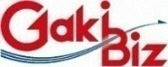 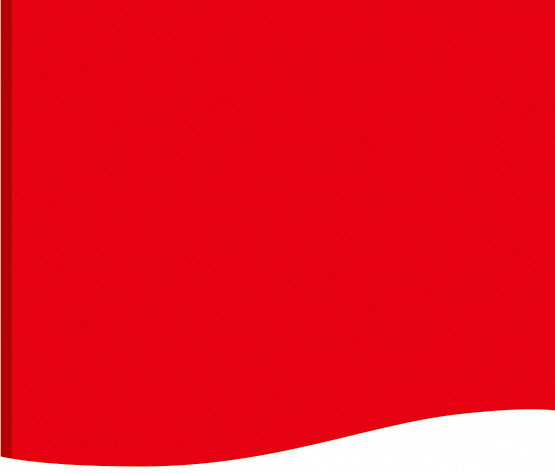 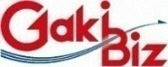 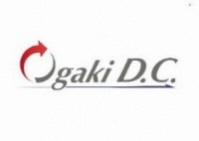 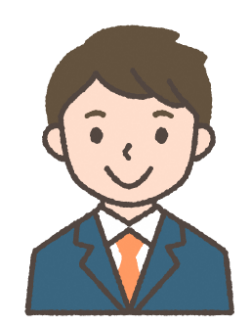 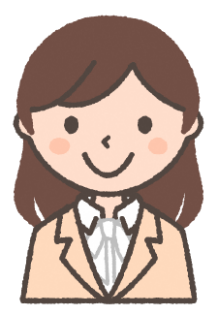 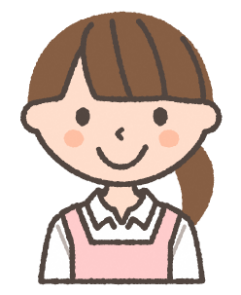 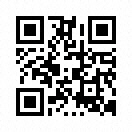 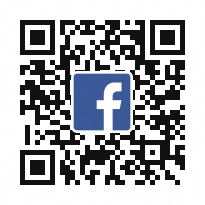 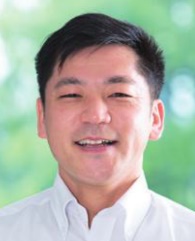 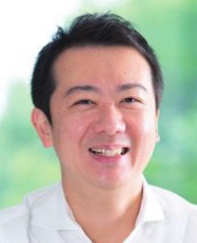 　※　出張相談会の相談員は、センター長又はプロジェクトマネージャーのどちらか1人が対応いたします。無料経営相談会㏌輪之内町【2021年11月26日（金）】お申込み方法お電話にて、「11月26日 無料経営相談会㏌輪之内町の相談予約を希望」とお伝えのうえ、次の内容をお伝えください。【電話】0584-78-3988無料経営相談会㏌輪之内町【2021年11月26日（金）】お申込み方法お電話にて、「11月26日 無料経営相談会㏌輪之内町の相談予約を希望」とお伝えのうえ、次の内容をお伝えください。【電話】0584-78-3988企業名等業　　種□農林水産業　　　□建設業　　　　□製造業　　　　□情報通信業□運輸業、郵便業　□卸売・小売業　□金融・保険業　□宿泊・飲食業□医療・福祉　　　□サービス業　　□NPO　         □起業・創業予定　□その他（　　　　　　　　　　   ）氏　　名住　　所〒電　　話相談希望時間□ 9:45～10:45　　　□ 11:00～12:00 相談内容出張相談会を知ったきっかけ□ホームページ　　    　　□金融機関　         □市役所・町役場□商工会議所・商工会　　　□チラシ　　　　　　 □広報　□友人・知人からの紹介　　□その他（　　　　　　　　　　　　）